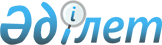 Об установлении квоты рабочих мест для трудоустройства граждан из числа молодежи, потерявших или оставшихся до наступления совершеннолетия без попечения родителей, являющихся выпускниками организаций образования, лиц, освобожденных из мест лишения свободы, лиц, состоящих на учете службы пробации на 2019 годПостановление акимата Уланского района Восточно-Казахстанской области от 14 января 2019 года № 445. Зарегистрировано Управлением юстиции Уланского района Департамента юстиции Восточно-Казахстанской области 28 января 2019 года № 5-17-215
      Примечание РЦПИ.

      В тексте документа сохранена пунктуация и орфография оригинала.
      В соответствии с подпунктом 2) пункта 1 статьи 18 Уголовно-исполнительного кодекса Республики Казахстан от 5 июля 2014 года, подпунктами 7), 8), 9) статьи 9 Закона Республики Казахстан от 6 апреля 2016 года "О занятости населения", подпунктами 14-1), 14-3) пункта 1 статьи 31 Закона Республики Казахстан от 23 января 2001 года "О местном государственном управлении и самоуправлении в Республике Казахстан", Приказом Министра здравоохранения и социального развития Республики Казахстан от 26 мая 2016 года № 412 "Об утверждении правил квотирования рабочих мест для трудоустройства граждан из числа молодежи, потерявших или оставшихся до наступления совершеннолетия без попечения родителей, являющихся выпускниками организаций образования, лиц освобожденных из мест лишения свободы, лиц состоящих на учете службы пробации" (зарегистрированное в Реестре государственной регистрации нормативных правовых актов за № 13898), в целях трудоустройства граждан из числа молодежи, потерявших или оставшихся до наступления совершеннолетия без попечения родителей, являющихся выпускниками организаций образования, граждан из числа лиц, освобожденных из мест лишения свободы, граждан из числа лиц, состоящих на учете службы пробации, акимат Уланского района ПОСТАНОВЛЯЕТ:
      1. Установить квоту рабочих мест для трудоустройства граждан из числа молодежи, потерявших или оставшихся до наступления совершеннолетия без попечения родителей, являющихся выпускниками организаций образования на 2019 год, в размере одного процента от списочной численности работников предприятий и организаций района согласно приложению 1 к настоящему постановлению.
      2. Установить квоту рабочих мест для трудоустройства лиц, освобожденных из мест лишения свободы на 2019 год, в размере одного процента от списочной численности работников предприятий и организаций района согласно приложению 2 к настоящему постановлению.
      3. Установить квоту рабочих мест для трудоустройства лиц, состоящих на учете службы пробации на 2019 год, в размере одного процента от списочной численности работников предприятий и организаций района согласно приложению 3 к настоящему постановлению.
      4. Признать утратившими силу постановление акимата Уланского района от 13 февраля 2018 года № 54 "Об установлении квоты рабочих мест для трудоустройства граждан из числа молодежи, потерявших или оставшихся до наступления совершеннолетия без попечения родителей, являющихся выпускниками организаций образования, лиц, освобожденных из мест лишения свободы, лиц, состоящих на учете службы пробации на 2018 год" (зарегистрированное в Реестре государственной регистрации нормативных правовых актов за № 5499, опубликованное в Эталонном контрольном банке нормативных правовых актов 5 марта 2018 года), постановление акимата Уланского района от 29 июня 2018 года № 236 "О внесении изменений в постановление акимата Уланского района от 13 февраля 2018 года № 54 "Об установлении квоты рабочих мест для трудоустройства граждан из числа молодежи, потерявших или оставшихся до наступления совершеннолетия без попечения родителей, являющихся выпускниками организаций образования, лиц, освобожденных из мест лишения свободы, лиц, состоящих на учете службы пробации на 2018 год"" (зарегистрированное в Реестре государственной регистрации нормативных правовых актов за № 5-17-185, опубликованное в газете "Уланские зори" 27 июля 2018 года и в Эталонном контрольном банке нормативных правовых актов 20 июля 2018 года).
      5. Контроль за исполнением настоящего постановления возложить на заместителя акима района Абдыкаримова Нуржана Оразбековича.
      6. Настоящее постановление вводится в действие по истечении десяти календарных дней после дня его первого официального опубликования. Размер квоты для трудоустройства граждан из числа молодежи, потерявших или оставшихся до наступления совершеннолетия без попечения родителей, являющихся выпускниками организаций образования на 2019 год Размер квоты для трудоустройства лиц, освобожденных из мест лишения свободы на 2019 год Размер квоты для трудоустройства лиц, состоящих на учете службы пробации на 2019 год
					© 2012. РГП на ПХВ «Институт законодательства и правовой информации Республики Казахстан» Министерства юстиции Республики Казахстан
				
      Аким Уланского района

Н. Сактаганов
Приложение 1 к постановлению 
акимата Уланского района 
от "14" января 2019 года № 445
Порядковый №
Наименование организации
Списочная численность работников (человек)
Размер квоты (% от списочной численности работников)
Количество рабочих мест (единиц) 1 2 3 4 5
1.
Акционерное общество "Усть-Каменогорская птицефабрика"
769
1 %
8
2.
Коммунальное государственное казенное предприятие "Уланская центральная районная больница" Управления здравоохранения Восточно-Казахстанской области
400
1 %
4
3.
Коммунальное государственное учреждение "Бозанбайский центр оказания специальных социальных услуг" Управления координации занятости и социальных программ Восточно-Казахстанской области 
121
1 %
1
4.
Товарищество с ограниченной ответственностью "Айтас-Энерго"
127
1 %
1
5.
Коммунальное государственное учреждение "Асубулакское лесное хозяйство" Управления природных ресурсов и регулирования природопользования Восточно-Казахстанской области"
100
1 %
1
6.
Товарищество с ограниченной ответственностью "Багратион Улан"
172
1 %
2
7.
Товарищество с ограниченной ответственностью "Айтас-МП"
267
1 %
3
8.
Крестьянское хозяйство "Багратион-2"
180
1 %
2
9.
Коммунальное государственное казенное предприятие "Восточно-Казахстанская областная психиатрическая больница села Ново-Канайка" Управления здравоохранения Восточно-Казахстанской области
195
1 %
2
10.
Коммунальное государственное учреждение "Общеобразовательная средняя школа имени Райымжан Марсекова" государственного учреждения "Отдел образования Уланского района"
137
1 %
1Приложение 2 к постановлению 
акимата Уланского района 
от "14" января 2019 года № 445
Порядковый №
Наименование организации
Списочная численность работников (человек)
Размер квоты (% от списочной численности работников)
Количество рабочих мест (единиц) 1 2 3 4 5
1.
Акционерное общество "Усть-Каменогорская птицефабрика"
769
1 %
8
2.
Товарищество с ограниченной ответственностью "Айтас-Энерго"
127
1 %
1
3.
Коммунальное государственное учреждение "Асубулакское лесное хозяйство" Управления природных ресурсов и регулирования природопользования Восточно-Казахстанской области
100
1 %
1
4.
Товарищество с ограниченной ответственностью "Багратион Улан"
172
1 %
2
5.
Товарищество с ограниченной ответственностью "Айтас-МП"
267
1 %
3
6.
Крестьянское хозяйство "Багратион-2"
180
1 %
2
7.
Коммунальное государственное казенное предприятие "Восточно-Казахстанская областная психиатрическая больница села Ново-Канайка" Управления здравоохранения Восточно-Казахстанской области
195
1 %
2Приложение 3 к постановлению 
акимата Уланского района 
от "14" января 2019 года № 445
Порядковый №
Наименование организации
Списочная численность работников (человек)
Размер квоты (% от списочной численности работников)
Количество рабочих мест (единиц) 1 2 3 4 5
1.
Акционерное общество "Усть-Каменогорская птицефабрика"
769
1 %
8
2.
Товарищество с ограниченной ответственностью "Айтас-Энерго"
127
1 %
1
3.
Коммунальное государственное учреждение "Асубулакское лесное хозяйство" Управления природных ресурсов и регулирования природопользования Восточно-Казахстанской области
100
1 %
1
4.
Товарищество с ограниченной ответственностью "Багратион Улан"
172
1 %
2
5.
Товарищество с ограниченной ответственностью "Айтас-МП"
267
1 %
3
6.
Крестьянское хозяйство "Багратион-2"
180
1 %
2
7.
Коммунальное государственное казенное предприятие "Восточно-Казахстанская областная психиатрическая больница села Ново-Канайка" Управления здравоохранения Восточно-Казахстанской области
195
1 %
2